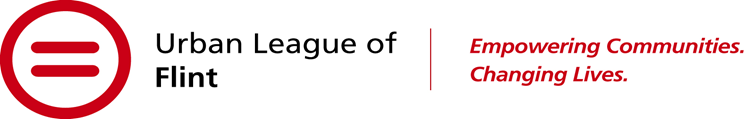                                                                                                                                                   460 W. Atherton Road, Flint, MI 48507 38th Annual Salute to Black Scholars Tribute Souvenir Book AD FormPLEASE SELECT TYPE OF AD ORDEREDADS MUST BE PAID IN FULL BY FRIDAY, APRIL 24, 2020Name  _______________________________________________________________________Address  ______________________________________________________________________City/State/Zip  _________________________________________________________________Phone  ___________________________   Alternate Phone _____________________________PLEASE PRINT OR TYPE EXACT MESSAGE BELOW.  PLEASE INCLUDE THE NAME OF THE STUDENT (S) IN YOUR MESSAGE UNLESS IT APPLIES TO ALL OF THE SCHOLARS*._________________________________________________________________________________________________________________________________________________________________________________________________________________________________________________________________________________________________________________________________________________________________________________________________________________________________________________________________.ADVERTISER’S NAME:  _______________________________________________________________________SOLICITOR (SCHOLAR): _______________________________________________________________________DATE:  ______________________    PAYMENT:  $ ______________________________CHECK NUMBER: ___________________*Please email a JPEG photo & typed description of the Ad to ulfblackscholars@gmail.com no later than Friday, April 24, 2020** All checks should be make payable and sent to:ATTN: Sandra JohnsonUrban League of Flint Salute to Black Scholars460 W. Atherton RoadFlint, MI 48507____ Front Inside coverTribute Sponsor($1,500.00)   ____ Back Outside Cover$1,000.00____ Back Inside Cover$500.00                                ____Full Page$200.00                                ____Half Page$100.00                                ____ Quarter Page$50.00                                ____ Eighth Page$25.00                                ____ Patron Page$10.00